膜生物反应器（MBR）技术（第二期）培训通知自第一期“膜生物反应器（MBR）技术培训”于2015年8月成功举办后，得到了广泛的好评。应众多参培人员的要求，经中国膜工业协会与MBR产业联盟商议，决定于2016年9月12～14日在北京举办“膜生物反应器（MBR）技术（第二期）培训”。本期培训将再次邀请清华大学黄霞教授、北京市市政工程设计研究总院李艺总工程师这两位MBR技术和设计专家亲临授课，同时，将邀请多名实际参与MBR工程设计施工的一线技术及研发人员，对MBR设计和运行过程中的难点和易出现的问题进行分析；介绍并解析一些实际工程案例；理论课后还将安排典型MBR工程实地考察参观。学习期满将获《膜生物反应器（MBR）技术培训结业证书》。通过课程考试合格者，可获得中国膜工业协会颁发的《膜工业专业技能培训证书》。成功报名并完成培训全程学习的参培人员，需要提交个人一寸彩色证件照2张。一、培训对象从事MBR生产、设计及工程施工的会员单位，在企业、大专院校或科研院所的从事相关方面课题工作的研究人员与技术人员等；市政设计院、研究院的设计人员；水处理工程公司担任技术总监、研发人员及高级管理者；国家部委与地方政府部门涉及膜产业的公务人员；石油化工、电力冶金、食品医药、市政水务等行业MBR项目运行维护人员。二、培训内容三、培训日期及住宿地点报到日期：2015年8月16日全天培训日期：2015年8月17-19日培训地点：北京市圆山大酒店地址：北京市西城区裕民路2号，100029；电话：010-62000874培 训 费：提前汇款：会员单位2800元/人，非会员单位3100元/人现场缴纳：会员单位3000元/人，非会员单位3300元/人学生凭有效学生证（全日制），1800元/人如希望提前汇款，请汇款至中国膜工业协会：户  名：中国膜工业协会开户行：中国农业银行股份有限公司北京宣武支行营业部账  号：11-171101040005125培训费含培训、教材、考试、证书、餐饮，不含住宿费。住宿地点：北京市圆山大酒店（北京市西城区裕民路2号，100029）住宿费用：298元/（双人标准间•天）四、联系方式中国膜工业协会                                                       2016年5月24日时间内容与主题授课老师9月11日全天报到全天报到9月12日MBR基础理论、现状与未来发展方向黄  霞 教授，博士生导师清华大学环境科学与工程系9月12日MBR工程设计及应用俞开昌 教授级高工，总工程师       北京碧水源科技股份有限公司9月12日MBR工艺技术设计李  艺 教授级高工，总工程师北京市市政工程设计研究总院9月12日现有MBR产品介绍刘明轩 工程师       北京碧水源科技股份有限公司9月13日MBR工艺技术研发车淑娟 高级工程师       北京碧水源科技股份有限公司9月13日膜产品评价、膜污染清洗与控制李天玉 高级工程师       北京碧水源科技股份有限公司9月13日MBR工程应用案例陈春生 高级工程师       北京碧水源科技股份有限公司9月13日平板陶瓷膜MBR工程案例分析刘  林 总工程师       萍乡博鑫精细陶瓷有限公司9月13日理论考试理论考试9月14日集体参观位于海淀区的翠湖新水源厂后本次培训结束集体参观位于海淀区的翠湖新水源厂后本次培训结束中国膜工业协会地  址：北京市朝阳区北三环东路19号邮  编：100029　联系人：石雪莉（13501320130）张  琴（13651132289）电  话：010-64411037            传  真：010-64433465E-mail：shixueli1030@163.com膜生物反应器（MBR）产业技术创新战略联盟地  址：北京市海淀区生命科学园路23-2号邮  编：102206联系人：顾  辉电  话：010-60689217传  真：010-61667119E-mail：haigh2004@163.com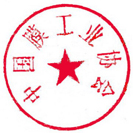 